CURRICULUM VITAE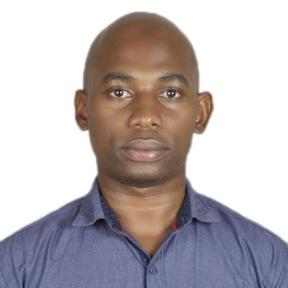 Personal Information:SSALI Nationality: UgandanMarital Status: Single                                                                  Email: ssali.348624@2freemai.com Sex:MaleVisa Status:Visit VisaNotice period:ImmediatelyPersonal Profile      I am passionately committed to producing good results, I can  achieve targets under minimal supervision,good at complying to rules and regulations, sensitizing and working in teams, self driven, self motivated, result oriented with good interpersonal, oral and written communication skills.Career ObjectiveSeeking for opportunities and challenges to develop and advance my professional career through meeting different people hence achieving my personal goals and objectives.Education BackgroundUniversity:               Makerere University				          Bachelor of Entrepreneurship and Small Scale Business				          ManagementHigh school:			       Kawempe Muslim Secondary School                        Uganda Advanced Certificate of Education (U.A.C.E)Working ExperienceCashier;5yrsTick Hotel,Kampala-UgandaDuties include;Checking daily cash accountsGuiding and solving queries of customerProviding training and assistance to new joined cashierGreet the customers entering into hotelHandling all the cash transactionsReceive payment by cash, cheques, credit card etcMaintaining monthly, weekly and daily report of transactionsAny other duties assignedCustomer service Receptionist;2yearsModern Operators(u) ltd,Kampala-UgandaDuties include;Welcoming visitors by greeting them in person or on the telephone.Answering or referring inquiries.Giving instructions.Maintaining security by following procedures.Monitoring logbooks.Issuing visitors badges.Computer skillsComputer applications especially on Microsoft Word,Excel and power point. Languages: Communication skills, both oral and written in English. Being new introduced to the                                                                                                       U.A.E community; I understand the importance of effective communication to build strong relationships amongst all cultures.References:Available upon request